НОД и  НОКНаибольший общий делитель (НОД) двух данных чисел a и b - это наибольшее число, на которое оба числа a и b делятся без остатка.Наименьшим общим кратным (НОК) двух и более натуральных чисел называется наименьшее натуральное число, которое делится нацело на каждое из этих чисел.I способ нахождения НОД методом перебора делителей1. Найти делители каждого числа;2. Найти общие делители;3. Выбрать наибольший общий делитель.Найти НОД 10 и 15.НОД (10; 15) = 5I способ нахождения НОК методом перебора кратных1. Берем большее из чисел2. Находим числа кратные выбранному (умножая выбранное число последовательно на 1, 2, 3, 4, 5 , и тд)3. Каждое полученное кратное проверяем, делится ли оно на оставшиеся число; первое такое кратное и есть НОК.Найти НОК 18 и 2424•1=24 (не делится на 18)24•2=48 (не делится на 18)24•3=72 - делится на 18НОК (24, 18)=72II способ нахождения НОД через разложения на простые множители1. Разложить числа на простые множители;2. Подчеркнуть одинаковые простые множители в обоих числах; 3. Найти произведение одинаковых простых множителей и записать ответ. Найти НОД 48 и 36.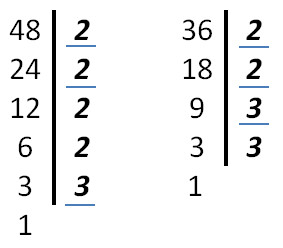 НОД (48; 36) = 2 • 2 • 3 = 12 II способ нахождения НОК через разложения на простые множители1. Разложить на простые множители каждое число;2. Выписать все множители из разложения одного любого числа;3. Добавить к ним недостающие множители из разложения другого числа;4. Найти произведение получившихся множителей.Найти НОК 24 и 60.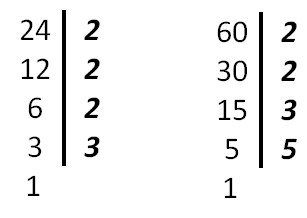 60 = 2 • 2 • 3 • 5 24 = 2 • 2 • 2 • 3НОК (24; 60) = 2 • 2 • 3 • 5 • 2 =120Примечание 1: Если a и b взаимно простые* числа, то НОД(a,b)=1Например: НОД(4,9)=1Примечание 1: Если a и b взаимно простые* числа, то НОК(a,b)=a•bНапример: НОК(4, 9)=4•9=36Примечание 2: Если a делится на b, то НОД(a,b)=bНапример: НОД(120, 60)=60Примечание 2: Если a делится на b, то НОК(a,b)=aНапример: НОК(120, 60)=120*Взаимно простые числа – это те, у которых нет общих простых делителей. (Например: 4 и 9)Примечание 1: Простые числа (1,2,3,5,7,11,13,17 и т.д.) - взаимно просты